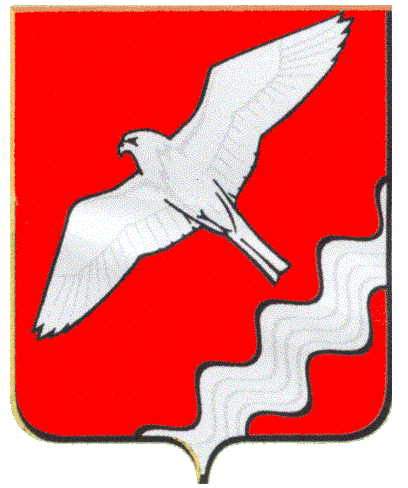 ГЛАВАМУНИЦИПАЛЬНОГО ОБРАЗОВАНИЯКРАСНОУФИМСКИЙ   ОКРУГПОСТАНОВЛЕНИЕ 02.03.2022 № 16г. КрасноуфимскВ соответствии с Указом Президента Российской Федерации от 1 июля 2010 года № 821, Федеральными законами от 02.03.2007 N 25-ФЗ "О муниципальной службе в Российской Федерации", от 25.12.2008 N 273-ФЗ "О противодействии коррупции", руководствуясь ст. 26, Устава МО Красноуфимский округ:П О С Т А Н О В Л Я Ю:1. Внести изменения в приложение № 2 постановления главы Муниципального образования Красноуфимский округ «О комиссии по соблюдению требований к служебному поведению муниципальных служащих, замещающих должности муниципальной службы в органах местного самоуправления МО Красноуфимский округ, и урегулированию конфликта интересов» от 05.08.2021 года № 91 (Приложение 2), изложив его в новой редакции ( Прилагается);	  2. Опубликовать настоящее постановление на официальном сайте МО Красноуфимский округ.3 . Контроль за настоящим постановлением оставляю за собой.Глава Муниципального образованияКрасноуфимский округ                                                                      О.В.Ряписов	                                                                          Приложение № 2                                                                                       к Постановлению главы Муниципального образования            Красноуфимский округ                                                                                   от   02.03.2022 № 16Состав комиссии по соблюдению требований к служебному поведению муниципальных служащих, замещающих должности муниципальной службы в органах местного самоуправления МО Красноуфимский округ, и урегулированию конфликта интересовО внесении изменений  в  Постановление  Главы   МО Красноуфимский   округ «О комиссии по соблюдению требований к служебному поведению муниципальных служащих,  замещающих  должности  муниципальной службы   в   органах   местного   самоуправления   МО Красноуфимский округ, и урегулированию конфликта интересов» от   05.08.2021   № 91№ ппФамилия, имя, отчествоДолжность1.Шандыбин Евгений Сергеевичзаместитель главы Администрации Муниципального образования Красноуфимский округ по общим вопросам, председатель Комиссии2.Микаева Татьяна Николаевнаначальник организационно-методического отдела Администрации Муниципального образования Красноуфимский округ, заместитель председателя Комиссии3.Орлова Светлана Владимировнаспециалист 2 категории организационно-методического отдела Администрации Муниципального образования Красноуфимский округ, секретарь Комиссии4.Полежаев Вячеслав Викторовичначальник юридического отдела Думы Муниципального образования Красноуфимский округ5.Макарова Алла Георгиевнаведущий специалист юридического отдела Думы Муниципального образования Красноуфимский округ6.Тебнева Ирина Германовнапредседатель Ревизионной комиссии Муниципального образования Красноуфимский округ7.Протасевич Наталья Викторовнапредседатель Красноуфимской районной территориальной избирательной комиссии8.Кузнецов Александр Григорьевичпредседатель Совета ветеранов Администрации МО Красноуфимский округ9.Бормотова Марина Викторовнапредседатель Красноуфимской районной организации Профсоюза работников народного образования и науки РФ (по согласованию)10.Приемщиков Александр Евгеньевичпреподаватель основ философии и права Государственного  автономного профессионального учреждения Свердловской области «Красноуфимский аграрный колледж»